Week 1 Allergy Information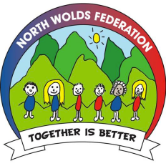 Allergens in boldWeek 2 Allergy InformationAllergens in boldWeek 3 Allergy InformationAllergens in boldMondayTuesdayWednesdayThursdayFridayMain 1Macaroni CheeseMacaroni pasta   Canellini Beans, low fat crème fraiche, Black Pepper, and Mature Cheddar CheeseWHEAT MILK Ham & Cheese PizzaCheese, milk, Ham, chopped tomatoes, basil, garlic, herbs, wholemeal baguette baseMILK CEREAL WHEATBeef Bolognaise Pasta BakeMinced beef, onion, garlic, carrots, mixed herbs, chopped tomatoes, black pepper, cheeseWHEAT MILK Roast chicken & stuffing Roast Chicken, cooked in Gluten free Gravy with a stuffing ball.CEREAL WHEATSOYAFish finger WrapBaked fishfingersTortilla wrapFISH WHEATMain 2Tomato & Cheese Pasta bakeWholemeal pasta, chopped tomatoes, mixed herbs, garlic, onion, cheeseCEREAL WHEAT MILKVegetable PizzaCheese, milk, chopped tomatoes, basil, garlic, mixed herbs, pepper, sweetcorn, onion, tomatoes, spinach.MILK CHEESEVegetable Bolognese Pasta BakeCarrots, onion, peppers, lentils, garlic, mixed herbs, chopped tomatoes, black pepper, wholewheat pasta, cheese CHEESE WHEAT MILKQuorn Roast Quorn Roast, served in gluten free gravy EGGS MILK CEREAL WHEATSOYASalt & Vinegar Quorn Fillet. WHEAT BARLEY CEREALMain 3Jacket Potato with CheeseJacket potato, cheese.MILKCheese BaguetteWholemeal baguette, cheese, CEREAL WHEAT MILK CHEESE  Jacket Potato and BeansJacket Potato with low sugar and salt Baked Beans with salad lettuce, tomato, cucumber.Ham BaguetteWholemeal baguette, hamCEREAL WHEAT MILKJacket Potato and CheeseJacket Potato, cheese. MILKAccompaniment 1Wholemeal breadRaw Carrot SticksCut green beansRoast PotatoDAIRY, VEGAN, GLUTEN FREEPotato WedgesAccompaniment 2SweetcornCucumber SticksGarlic Bread Wholemeal baguette, Garlic puree, chopped parsleyWHEATCarrotsSaladLettuce, cucumber, tomato, Dessert 1Yogurt with melonLow fat yogurt,Melon/watermelon/galaMILKSultana FlapjackOats, margarine, syrup, sugar, sultanas, CEREAL WHITERaspberry jelly with custardRaspberry jelly, cold custard.MILKPineapple and Greek YoghurtPineapple, Greek yogurtMILKLemon Drizzle cakeFlour, sugar, eggs, margarine, lemonWHEAT EGGSDessert 2FRESH FRUITFresh seasonal FruitApple, Banana, Pear, orange, PlumFRESH FRUITFresh seasonal FruitApple, Banana, Pear, orange, PlumFRESH FRUITFresh seasonal FruitApple, Banana, Pear, orange, PlumFRESH FRUITFresh seasonal FruitApple, Banana, Pear, orange, PlumFRESH FRUITFresh seasonal FruitApple, Banana, Pear, orange, PlumMondayTuesdayWednesdayThursdayFridayMain 1Quorn Sausage Pasta BakeVegan Savoury Sausages cooked with pasta and tomato sauce . Gluten Free Onion Gravy. Onion. Mixed herbs. WHEAT SOYA CEREALChicken Fillet Bites Chicken Breast chunks oven baked in a crispy batterWHEAT CEREALMild Chicken KormaDiced chicken breast, peppers, onion, carrots, cauliflower, broccoli, cut green beans, korma sauceMILK GFRoast Beef & Yorkshire Pudding GravyRoast beef cooked in Gluten free Gravy with Yorkshire puddingSOYA MILK WHEATSquare Fish FilletAlaska pollock fillet FISH coated in BREADCRUMBFISH CEREAL WHEATMain 2Vegetable CrumbleFlour, wheat, cheese, milk, mixed vegetables, crème fraiche (low fat) ground flourWHEAT MILKVegetable NuggetsVegetables formed in a crisp breadcrumb nugget, carrot, sweetcorn, green beans, potato, cauliflowerCEREAL WHEATMild Vegetable KormaMixed veg, peppers, onion, carrots, cauliflower, broccoli, cut green beans, korma sauce MILK GFQuorn Roast Quorn Roast, served in gluten free gravy.MILK WHEAT SOYAVegetable QuicheEGG cheese, MILK, butternut squash, mixed peppers, red onion tomato. Pastry WHEATMain 3Jacket Potato with CheeseJacket potato, cheese.MILK Ham Baguette and SaladWholemeal Baguette with Ham and SaladLettuce/Cucumber/TomatoWHEATJacket Potato with CheeseJacket potato, cheese.MILK.Cheese Baguette Wholemeal baguette, cheese.CEREAL WHEAT MILKJacket Potato Tuna Jacket Potato with Tuna and salad, lettuce, cucumber, tomatoFISH EGGAccompaniment 1SweetcornHash BrownsBaked potato hash browns.GLUTEN & DAIRY FREEGreen beansRoast PotatoesDAIRY, VEGAN, GLUTEN FREE Potato WedgesBaked potato wedges. Accompaniment 2Wholemeal BreadBaked Beans ( reduced sugar and salt) Wholegrain RiceCarrotsPeasDessert 1Yogurt with blueberriesLow fat yogurt, blueberriesMILKJam Sponge & CustardMargarine, flour, sugar, eggs, strawberries MILK CEREAL EGGApple Oaty Crumble & CreamApples, flour, margarine, sugar, oatsMILKGreek Yogurt with PeachesGreek yogurt, peachesMILKApricot FlapjackOats, CEREAL, WHEAT, margarine, black treacle, sugar, apricots, vanilla essence. Dessert 2Fresh seasonal FruitApple, Banana, Pear, orange, PlumFresh Seasonal FruitApple, Banana, Pear, Orange, PlumFresh Seasonal FruitApple Banana, Pear, orange, PlumFresh Seasonal FruitApple, Banana, Pear, Orange, PlumFresh Seasonal FruitApple, Banana, Pear, Orange, PlumMondayTuesdayWednesdayThursdayFridayMain 1No Meat Meatballs In Tomato SauceRice, veg, tomatoes. WHEAT SOYA CEREALLincolnshire Sausage in GravyLincolnshire sausage cooked in gravy and onionsCEREAL WHEAT, GFGarlic ChickenChicken marinated in garlic.CEREAL WHEATRoast Gammon Gammon in gravySOYASalmon Fishcake Baked salmon fishcakeFISH CEREAL WHEAT Main 2Vegetable RisottoMixed vegetables, carrots, peas, cut beans, sweetcorn, risotto rice, vegetable stock, EGG WHEAT MILK CEREALVegetable SausagesVegi sausage (mixed veg) cooked in gravy.WHEAT SOYA Quorn pieces with garlicGLUTEN FREECheesy leek & potato piePotato leek cheese pastry crème fraiche margarine, ground flour WHEAT, MILKVegetable RisottoRice onion mixed veg garlic, stock.Main 3Cheese Baguette Wholemeal baguette, cheese.CEREAL WHEAT MILKJacket Potato and BeansJacket Potato with low sugar and salt Baked Beans Ham Baguette Wholemeal Baguette with Ham WHEATJacket Potato with CheeseJacket potato, cheese.MILK Jacket Potato with CheeseJacket potato, cheese.MILK Accompaniment 1Wholemeal PastaMashed PotatoesMashed Potato, milkMILKEgg NoodlesWHEAT EGG CEREAL SOYARoast PotatoesRoasted PotatoesDAIRY, VEGAN, GLUTEN FREEWholemeal RiceAccompaniment 2SweetcornPeasSweetcorn & Tomato sauce sachetCarrotsGreen BeansDessert 1Yogurt Pot and Mandarin OrangeFat free Yogurt pot with mandarins.MILK Iced Apple SpongeApples, lemons, margarine, sugar, eggs, flour,milkWHEAT EGG MILKGreek Yogurt with Pineapple Greek yogurt, pineapple, ,MILK Raspberry jelly & custardRaspberry flavoured jelly and cold custardMILK VEGETARIAN FREEChocolate sponge & chocolate custardMargarine, flour, sugar, eggs, cocoaMILK CEREAL EGG Dessert 2Seasonal FruitApple/Pear/Orange/Plum/BananaSeasonal FruitApple/Pear/Orange/Plum/BananaSeasonal FruitApple/ Pear/Orange/Plum/BananaSeasonal FruitApple/Pear/Orange/Plum/BananaSeasonal FruitApple/ Pear/Orange/Plum/Orange/Banana